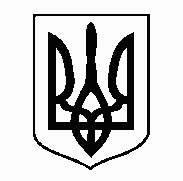  У К Р А Ї Н А                Жовківська міська радаЛьвівського району Львівської областісесія VIII- го демократичного скликанняРІШЕННЯвід     ________2023 р.                                    №                                                        м. ЖовкваПро затвердження структуривідділу культури, молоді та спортуЖовківської міської ради Львівського району Львівської областіу новій редакції Відповідно до ст. 26 Закону України «Про місцеве самоврядування в України» у зв’язку з рішенням Жовківської міської міської № 11 від 20.09.2022 р «Про внесення змін до положення відділу культури, молоді та спорту Жовківської міської ради Львівського району Львівської області та затвердження його в новій редакції», з метою впорядкування діяльності відділу культури, молоді та спорту та раціонального розподілу функціональних обов’язків працівників відділу, враховуючи висновки постійної комісії з питань охорони здоров’я, освіти, науки, культури, мови, прав національних меншин, міжнародного співробітництва, інформаційної політики, молоді, спорту, туризму та соціального захисту населення, Жовківська міська рада, В И Р І Ш И Л А:1. Внести зміни до структури відділу культури, молоді та спорту Жовківської міської ради Львівського району Львівської області та затвердити у новій редакції згідно додатку №1.2. Рішення Жовківської міської ради від 26.01.2021 р. №52 «Про зміни до затвердженої структури та штатного розпису Відділу культури, молоді та спорту Жовківської міської ради Львівського району Львівської області» вважати таким, що втратило чинність. 3. Ввести в дію оновлену структуру з 01.02.2023 року.4. Контроль за виконанням рішення покласти на постійну комісію з питань охорони здоров’я, освіти, науки, культури, мови, прав національних меншин, міжнародного співробітництва, інформаційної політики, молоді, спорту, туризму та соціального захисту населення (Чурій І.С.)Міський голова                                                             Олег ВОЛЬСЬКИЙ Аркуш погодженнядо проекту рішення «Про затвердження структури відділу культури, молоді та спорту Жовківської міської ради Львівського району Львівської області у новій редакції»«_____________________________________________ _____________» _____ сесії  Жовківської міської ради VIII-го демокритичного скликаннявід «___»________2023 р.Погоджено:Секретар Жовківської міської  ради                                            _________________________ Грень М.Ю.                                                                                     «__»_______________2023р.Заступник міського голови                                                               _______________________Колієвич А.І.                                                                                   «__»________________2023р.Голова постійної комісії з питань охорони здоров’я, освіти, науки, культури, мови, прав національних                                 _________________________меншин, міжнародного співробітництва, 				«__»_______________2023р.інформаційної політики, молоді, спорту,                                     туризму та соціального захисту населення                                                                                             Чурій І.С.Начальник юридичного відділу  			           Іващук І.П.                                                                                   _________________________                                                                                                          «__»________________2023р.Виконавець:       Начальник відділу культури, молоді та спорту                    _________________________Голінка О.О.                                                                                 «__»________________2023р.